De ceremonie= plechtige bijeenkomst om iets te vierenDe receptie= er komen veel mensen om je te feliciterenHet bruidsboeket= bloemen van de bruidDe corsage= feestelijke versiering van bloemen op je kledingDe toost= je proost met elkaar om iemand geluk te wensen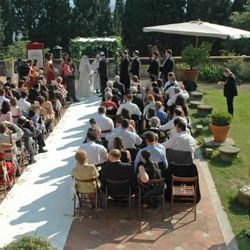 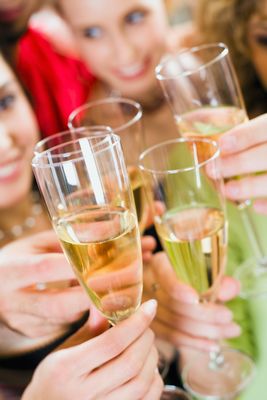 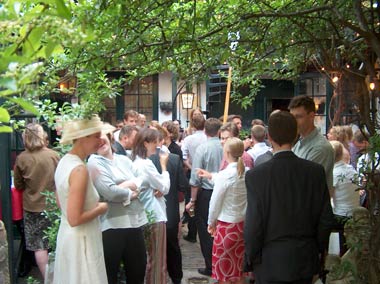 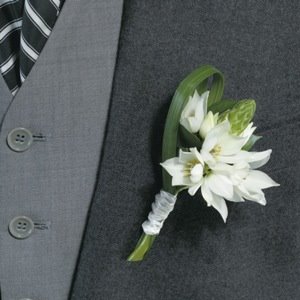 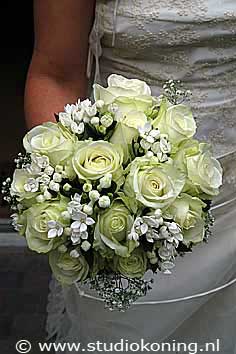 